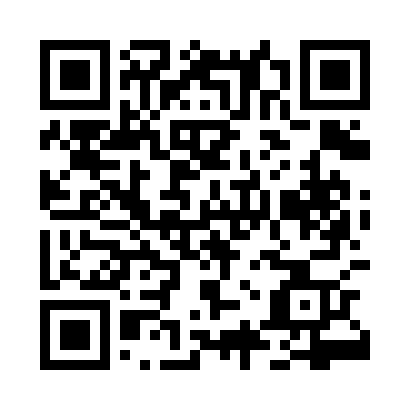 Prayer times for Bloziai, LithuaniaWed 1 May 2024 - Fri 31 May 2024High Latitude Method: Angle Based RulePrayer Calculation Method: Muslim World LeagueAsar Calculation Method: HanafiPrayer times provided by https://www.salahtimes.comDateDayFajrSunriseDhuhrAsrMaghribIsha1Wed3:175:531:326:449:1311:402Thu3:165:501:326:459:1411:413Fri3:155:481:326:469:1611:414Sat3:145:461:326:479:1811:425Sun3:135:441:326:489:2011:436Mon3:125:421:326:509:2211:447Tue3:115:401:316:519:2411:458Wed3:105:381:316:529:2611:459Thu3:095:361:316:539:2811:4610Fri3:095:341:316:549:3011:4711Sat3:085:321:316:559:3211:4812Sun3:075:301:316:569:3311:4913Mon3:065:281:316:579:3511:4914Tue3:065:261:316:589:3711:5015Wed3:055:251:316:599:3911:5116Thu3:045:231:317:009:4111:5217Fri3:045:211:317:019:4311:5218Sat3:035:191:317:029:4411:5319Sun3:025:181:317:039:4611:5420Mon3:025:161:327:049:4811:5521Tue3:015:151:327:059:4911:5622Wed3:005:131:327:069:5111:5623Thu3:005:121:327:079:5311:5724Fri2:595:101:327:089:5411:5825Sat2:595:091:327:099:5611:5826Sun2:585:081:327:109:5711:5927Mon2:585:061:327:119:5912:0028Tue2:585:051:327:1110:0012:0129Wed2:575:041:327:1210:0212:0130Thu2:575:031:337:1310:0312:0231Fri2:565:021:337:1410:0412:03